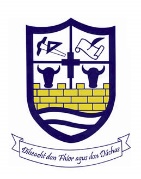 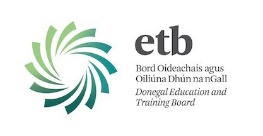                  St. Ailbe’s SchoolDIGNITYIn The Workplace CharterCharter for Parents/Guardian’s Rights•To ensure your child will have access to all areas of the curriculum subject to available resources•To feel confident in sharing issues or concerns•To have access to information about their child•To have access to the schools policies and guidelines•To have your child spoken to in a professional and controlled manner•To participate in the Parents AssociationResponsibilities•To attend meetings organised by the school•To encourage and support their children by showing interest in their work and school life•To ensure that your child does not leave school early unless in exceptional circumstances•To ensure your child attends regularly and punctually•To inform the school of any change of circumstances•To keep up to date with the school journal•To listen to both school and child when a problem occurs•To monitor the use of mobile phones and the internet•To praise their child’s efforts•To provide space and time for your child to do their homework•To support the school positively•To support the wearing of the school uniform•To support your child by attending concerts/activities etc.This charter was ratified at a properly convened meeting of the Board of Management of St. Ailbe’s School on DATEXXX